Publicado en  el 15/09/2016 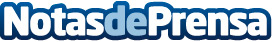 El precio medio del m2 de la vivienda libre en España sigue subiendoTras 26 trimestres de caídas interanuales en el precio de la vivienda, iniciadas a finales de 2008, se sitúa en 1.506,4 euros en el segundo trimestre de 2016. Dato que supone el quinto trimestre consecutivo de subida nominal de los precios. En términos reales, es decir, descontando la inflación, el precio de la vivienda libre ha experimentado crecimiento interanual por séptimo trimestre consecutivo, alcanzando un aumento anual del +2,9%Datos de contacto:Nota de prensa publicada en: https://www.notasdeprensa.es/el-precio-medio-del-m2-de-la-vivienda-libre-en_2 Categorias: Nacional Finanzas Construcción y Materiales http://www.notasdeprensa.es